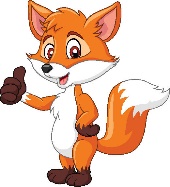 Schreibe ein Akrostichon für deine Mama.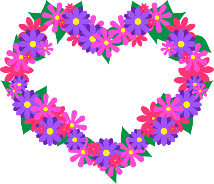 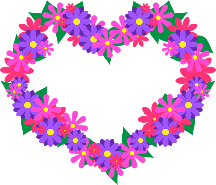 Mama ist…UTTERTAG